Intracellular properties of deep-layer pyramidal neurons in Frontal Eye Field of macaque monkeysPiette C1, Vandecasteele M1, Bosch-Bouju C1, Goubard V1, Paillé V1, Cui Y1, Mendes A1, Perez S1, Valtcheva S1, Xu H1, Pouget P2* and Venance L1*Supplementary Material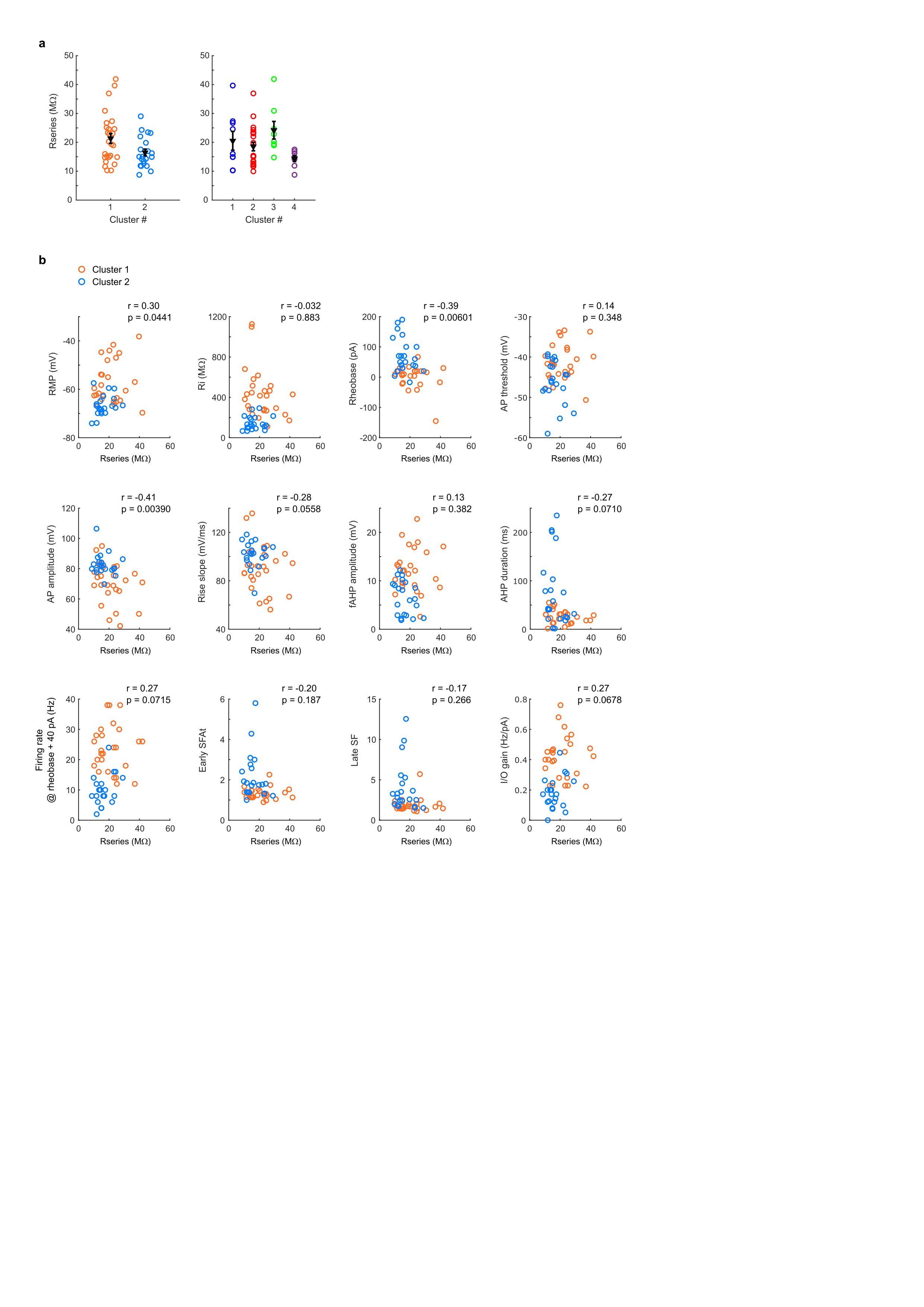 Supplementary Figure 1: Rseries do not segregate with cluster identity.a.  Rseries scatterplots of neurons in each cluster, with mean and SEM indicated in black. For both two (left) or four (right) clusters, the difference between groups is non-significant (left: Mann-Whitney test, p=0.0555; right: Kruskal-Wallis test, p=0.101). b. Rseries scatterplots with each parameter of the PCA that is significantly different between the two clusters. The correlation coefficient and p-value (Pearson’s correlation), calculated with all neurons (clusters pooled) is indicated above each graph.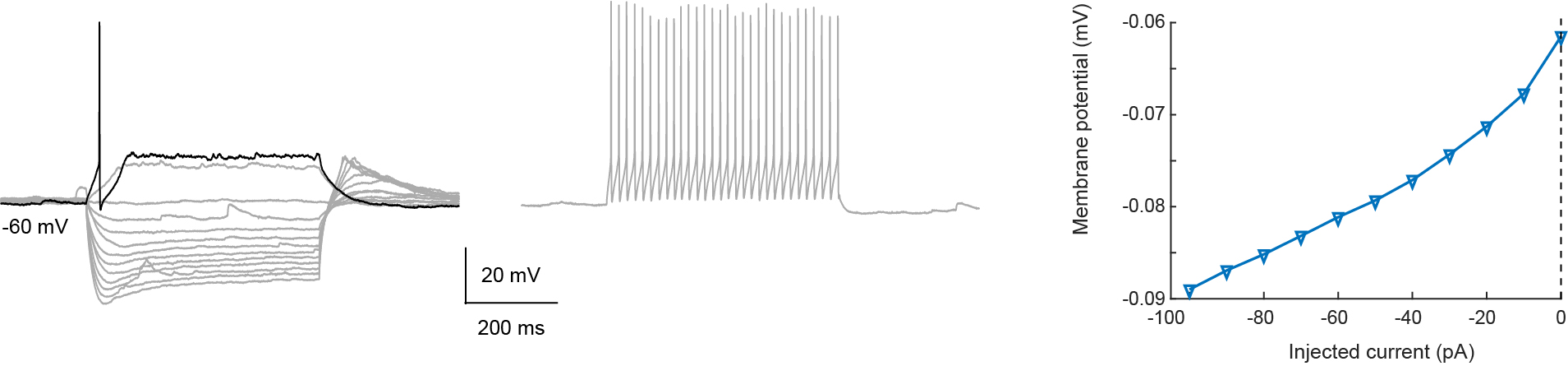 Supplementary Figure 2: Fast spiking interneurons recorded in FEF Layer 5.Electrophysiological response of a fast spiking interneuron to current step injections (left: from -100 pA, 10 pA-steps up to rheobase; center: +40 pA above rheobase; right: I-V curve). Supplementary Table 1: Supplementary Table 2: Electrophysiological properties of FS interneurons# IdClusterPCA/General Properties
(B=biocytin)Zap analysisSpontaneous activityEPSC(P=Pharmacology)EPSPI/O gainEPSP correlationsPaired pulseRseries# IdClusterFig1b-e,2a-b, 3a-bFig 2c-gFig 3cFig 4a-bFig 4cFig 5aFig 5bFig 6Supp Fig 111xxx (P)x21xxx31xx (P)x41xx (P)x51xxx61xxx (P)xxxx72xxx82xx (P)xx92xx101xx (P)x111x (B)xx121xxxxxxxxx131x (B)xxxxx141xxxxx151x (B)xx (P)xxx162x (B)xxxxxx171xx181xxxxxxx191x (B)xxxxxxx201xxxxxxxx212xxxxxxxxx221xxxxxx231xxxx241xxxxxxxx252xxxxxxxxx262xxxxxxxx272xxx281xxxxxxxx292xxxxxx301xxxxxxxxx312xxxxxxxxx322xxxxxxxx332xxxxxxxx342xxxxxxxxx352xxxxxxx362xxxxxxxxx372xxxxxxxxx382x391xxxxxxx402xxxxxxxxx412xxxxx422xxxxxxxx432xxxxxxxxx441xxxx452xxxx462x471xxxx482xxxx491xxxx501xxxxxxxxnClu1262618161811810826nClu22424172016169141421Mean  SEMFS interneurons (n=3)Resting membrane potential (mV)-50  4Membrane resistance (M)465  206Membrane time constant (ms)18  8Sag Index (%)27  4Rebound Index (%)46  58Rheobase (pA)35  27Delay to first spike (ms)31  11AP threshold (mV)-35  10AP amplitude (mV)39.1  2.5AP duration at half-width (ms)0.43  0.12AP rise time (ms)0.58  0.08AP rise slope (mV.ms-1)68.7  6.4AP decay time (ms)0.33  0.13AP decay slope (mV.ms-1)151  40AP rise/decay slope ratio0.52 ± 0.13AHP amplitude (mV)26.1  3.8fAHP amplitude (mV)26.1  3.8ADP amplitude (mV)0mAHP amplitude (mV)0AHP duration (ms)0.92  0.37ISI 1-2 (ms)34  11Firing rate at +40 pA from rheobase (Hz)32  16Early spike frequency adaptation 1.06  0.06Late spike frequency adaptation 2.2  1.0I/O gain (Hz.pA-1)1.72  0.28Spontaneous frequency (Hz)0.044  0.44